様式第４号（第６条第４号関係）公衆浴場営業承継（譲渡）届出書年　　月　　日佐世保市保健所長　　　様届出者　住所　ＴＥＬ　氏名　生年月日　法人にあっては、その名称、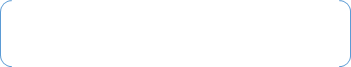 事務所所在地及び代表者の氏名譲渡により営業者の地位を承継しましたので、公衆浴場法第２条の２第２項の規定により、次のとおり届け出ます。公衆浴場営業承継（譲渡）届出書年　　月　　日佐世保市保健所長　　　様届出者　住所　ＴＥＬ　氏名　生年月日　法人にあっては、その名称、事務所所在地及び代表者の氏名譲渡により営業者の地位を承継しましたので、公衆浴場法第２条の２第２項の規定により、次のとおり届け出ます。公衆浴場営業承継（譲渡）届出書年　　月　　日佐世保市保健所長　　　様届出者　住所　ＴＥＬ　氏名　生年月日　法人にあっては、その名称、事務所所在地及び代表者の氏名譲渡により営業者の地位を承継しましたので、公衆浴場法第２条の２第２項の規定により、次のとおり届け出ます。公衆浴場営業承継（譲渡）届出書年　　月　　日佐世保市保健所長　　　様届出者　住所　ＴＥＬ　氏名　生年月日　法人にあっては、その名称、事務所所在地及び代表者の氏名譲渡により営業者の地位を承継しましたので、公衆浴場法第２条の２第２項の規定により、次のとおり届け出ます。公衆浴場営業承継（譲渡）届出書年　　月　　日佐世保市保健所長　　　様届出者　住所　ＴＥＬ　氏名　生年月日　法人にあっては、その名称、事務所所在地及び代表者の氏名譲渡により営業者の地位を承継しましたので、公衆浴場法第２条の２第２項の規定により、次のとおり届け出ます。譲渡人住所譲渡人法人にあっては、その主たる事務所の所在地譲渡人氏名譲渡人法人にあっては、その名称及び代表者の氏名譲渡の年月日年　　　月　　　日年　　　月　　　日年　　　月　　　日年　　　月　　　日公衆浴場の名称公衆浴場の種類公衆浴場の所在地佐世保市TEL佐世保市TEL佐世保市TEL佐世保市TEL添付書類１　公衆浴場営業の譲渡が行われたことを証する書類２　届出者が法人の場合、当該法人の定款又は寄附行為の写し３　公衆浴場営業許可書添付書類１　公衆浴場営業の譲渡が行われたことを証する書類２　届出者が法人の場合、当該法人の定款又は寄附行為の写し３　公衆浴場営業許可書添付書類１　公衆浴場営業の譲渡が行われたことを証する書類２　届出者が法人の場合、当該法人の定款又は寄附行為の写し３　公衆浴場営業許可書添付書類１　公衆浴場営業の譲渡が行われたことを証する書類２　届出者が法人の場合、当該法人の定款又は寄附行為の写し３　公衆浴場営業許可書添付書類１　公衆浴場営業の譲渡が行われたことを証する書類２　届出者が法人の場合、当該法人の定款又は寄附行為の写し３　公衆浴場営業許可書